«АКТУАЛЬНЫЕ ПРОБЛЕМЫ ПИТАНИЯСОВРЕМЕННОГО ЧЕЛОВЕКА»ПРАКТИЧЕСКОЕ ЗАНЯТИЕ №5.ОКИСЛИТЕЛЬНАЯ ПОРЧА ЖИРОВ. МЕТОДЫ ОПРЕДЕЛЕНИЯ ПЕРЕКИСНОГО ЧИСЛА В ПИЩЕВЫХ ЖИРАХ.Практическая работаИзмерение перекисного числа в растительном масле и животных жирах	Массу пробы, необходимой для измерений, в зависимости от предполагаемого перекисного числа определяют по табл.1.Таблица 1	Пробу отвешивают в колбу. Если колбу нельзя взвесить непосредственно, то испытуемую пробу отвешивают в стаканчике.	В случае, если взвешивание проводилось в стаканчике, то его вместе с испытуемой пробой помещают в колбу.	Добавляют 10 см хлороформа, быстро растворяют испытуемую пробу, приливают 15 см уксусной кислоты и 1 см раствора йодистого калия, после чего колбу сразу же закрывают, перемешивают содержимое в течение 1 мин и оставляют на 5 мин в темном месте при температуре 15-25°С. Затем добавляют 75 см воды, тщательно перемешивают и добавляют раствор крахмала до появления слабой однородной фиолетово-синей окраски и выделившийся йод титруют раствором тиосульфата натрия до молочно-белой окраски, устойчивой в течение 5 с, используя раствор молярной концентрации (NaSO·5HO)=0,002 моль/дм, если предполагаемое значение перекисного числа не более 6,0 ммоль/кг.	Если предполагаемое значение перекисного числа более 6,0 ммоль/кг, после добавления воды и перемешивания выделившийся йод титруют раствором молярной концентрации (NaSO·5HO)=0,01моль/дм до заметного снижения интенсивности окраски раствора. Осторожно добавляют крахмал до появления слабой однородной фиолетово-синей окраски. Оставшийся йод титруют раствором тиосульфата натрия до молочно-белой окраски в конце титрования. Допускается наличие различных оттенков окраски в соответствии со специфическими особенностями окраски испытуемых масел.
	Для каждой испытуемой пробы выполняют два измерения.
Контрольное измерение проводят параллельно с основными измерениями.
	Если на контрольное измерение пойдет более 0,1 см 0,01 моль/дм раствора тиосульфата натрия, то проверяют соответствие реактивов требованиям стандартов.

ВЫЧИСЛЕНИЕ РЕЗУЛЬТАТОВ ИЗМЕРЕНИЙ	Перекисное число  в ммоль/кг 1/2 О вычисляют по формуле
,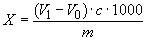 где  - объем раствора тиосульфата натрия, использованный при контрольном измерении, см; - объем раствора тиосульфата натрия, использованный при измерении, см; - действительная концентрация использованного раствора тиосульфата натрия, вычисленная с учетом поправки к номинальной концентрации, моль/дм; - масса испытуемой пробы, г;1000 - коэффициент, учитывающий пересчет результата измерения в миллимоли на килограмм.
	За результат измерения принимают среднеарифметическое значение результатов двух параллельных измерений, расхождение между которыми при доверительной вероятности =0,95 не должно превышать значений, приведенных в табл.2.
Таблица 2
	Пределы (границы) возможных значений относительной погрешности измерений должны соответствовать значениям, приведенным в табл.2.	Вычисление проводят с точностью до второго десятичного знака с последующим округлением до первого десятичного знака.	Пересчет результата в процентах: для того, чтобы выразить перекисное число в процентах йода (граммах йода на 100 г жира), следует разделить результат, выраженный в ммоль/кг 1/2 О, на 78.Предполагаемое значение 
перекисного числа, ммоль/кгМасса испытуемой пробы, гОт 0 до 6,05,000-2,000Св. 6,0 " 10,02,000-1,200" 10,0 " 15,01,200-0,600" 15,0 " 25,00,600-0,500" 25,0 " 40,00,500-0,300Значение измеряемой величины, ммоль/кгПредел возможных значений относительной погрешности измерений, %Допускаемое относительное расхождение между результатами двух параллельных определений, %Менее 3,08103,0 и более45